ПОЯСНИТЕЛЬНАЯ ЗАПИСКА     Рабочая программа внеурочной деятельности «Эрудит» составлена в соответствии с требованиями Федерального государственного образовательного стандарта начального общего образования, на основе программы развития познавательных способностей учащихся младших классов Н.А. Криволаповой, И.Ю. Цибаевой «Умники и умницы» (модифицированной), с использованием   методического пособия О. Холодовой «Юным умникам и умницам», авторского учебно-методического комплекта «Развивающие задания. Тесты, игры, упражнения» Языкановой Е.В.Рабочая программа рассчитана на 34 часа.РЕЗУЛЬТАТЫ ОСВОЕНИЯ КУРСА ВНЕУРОЧНОЙ ДЕЯТЕЛЬНОСТИ«Эрудит»В результате обучения по данной программе учащиеся должны научиться: -логически рассуждать, пользуясь приёмами анализа, сравнения, обобщения,   классификации, систематизации;- увеличить скорость и гибкость мышления-  выделять существенные признаки и закономерности предметов;-  сравнивать предметы, понятия;-  обобщать и  классифицировать понятия, предметы, явления;-  определять отношения между понятиями или связи между явлениями и понятиями;-  концентрировать, переключать своё внимание;	- развивать свою память;- улучшить уровень пространственной сообразительности, зрительно-моторной координации;- уметь копировать, различать цвета, уметь анализировать и удерживать зрительный образ;- самостоятельно выполнить задания;- осуществлять самоконтроль, оценивать себя, искать и исправлять свои ошибки;
- решать логические задачи на развитие аналитических способностей и способностей рассуждать;
- находить несколько способов решения задач;- работать в группе.СОДЕРЖАНИЕ КУРСА ВНЕУРОЧНОЙ ДЕЯТЕЛЬНОСТИ«Эрудит»Данный курс состоит из системы тренировочных упражнений, специальных заданий, дидактических и развивающих игр. На занятиях применяются  занимательные и доступные для понимания задания и упражнения, задачи, вопросы, загадки, игры, ребусы, кроссворды и т.д., что привлекательно для младших школьников. Основное время на занятиях занимает самостоятельное решение детьми поисковых задач. Благодаря этому у детей формируются умения самостоятельно действовать, принимать решения, управлять собой в сложных ситуациях.На каждом занятии проводится коллективное обсуждение решения задачи определенного вида. На этом этапе у детей формируется такое важное качество, как осознание собственных действий, самоконтроль, возможность дать отчет в выполняемых шагах при решении задач любой трудности.На каждом занятии после самостоятельной работы проводится коллективная проверка решения задач.Все задания условно можно разбить на несколько групп:-задания на развитие внимания;-задания на развитие памяти;-задания на совершенствование воображения;-задания на развитие логического мышления.Задания на развитие вниманияК заданиям этой группы относятся различные лабиринты и целый ряд игр, направленных на развитие произвольного внимания детей, объема внимания, его устойчивости, переключения и распределения.Выполнение заданий подобного типа способствует формированию таких жизненно важных умений, как умение целенаправленно сосредотачиваться, вести поиск нужного пути, оглядываясь, а иногда и возвращаясь назад, находить самый короткий путь, решая двух - трехходовые задачи.Задания, развивающие памятьВ рабочие тетради включены упражнения на развитие и совершенствование слуховой и зрительной памяти. Участвуя в играх, школьники учатся пользоваться своей памятью и применять специальные приемы, облегчающие запоминание. В результате таких занятий учащиеся осмысливают и прочно сохраняют в памяти различные учебные термины и определения. Вместе с тем у детей увеличивается объем зрительного и слухового запоминания, развивается смысловая память, восприятие и наблюдательность, закладывается основа для рационального использования сил и времени.Задания на развитие и совершенствование воображенияРазвитие воображения построено в основном на материале, включающем задания геометрического характера;- рисование несложных композиций из геометрических тел или линий, не изображающих ничего конкретного, до какого-либо изображения;- выбор фигуры нужной формы для восстановления целого;- вычерчивание уникурсальных фигур (фигур, которые надо начертить, не отрывая карандаша от бумаги и не проводя одну и ту же линию дважды);- выбор пары идентичных фигур сложной конфигурации;- выделение из общего рисунка заданных фигур с целью выявления замаскированного рисунка;- деление фигуры на несколько заданных фигур и построение заданной фигуры из нескольких частей, выбираемых из множества данных;     Совершенствованию воображения способствует работа с изографами (слова записаны буквами, расположение которых напоминает изображение того предмета, о котором идет речь) и числограммы (предмет изображен с помощью чисел). Задания, развивающие мышление Приоритетным направлением обучения в начальной школе является развитие мышления. С этой целью в рабочих тетрадях приведены задания, которые позволяют на доступном детям материале и на их жизненном опыте строить правильные суждения и проводить доказательства без предварительного теоретического освоения  самих законов и правил логики. В процессе выполнения таких упражнений дети учатся сравнивать различные объекты, выполнять простые виды анализа и синтеза, устанавливать связи между понятиями, учатся комбинировать и планировать. Предлагаются задания, направленные на формирование умений работать с алгоритмическими предписаниями (шаговое выполнение задания).Тематическое планирование№п\пДатаТема Основные виды учебной деятельности обучающихся1Развитие  познавательных способностей.                                                     Задание «Выполни по образцу»Выполнять задания творческого и поискового характера: сбор, систематизация и представление информации.2Развитие концентрации внимания. Задание «Раскрась фигуру»Выполнять задания на развитие внимания. Работать в группе: планировать работу, распределять работу между членами группы. Совместно оценивать результат работы.3Тренируем внимание. Составь новые слова. Задание «Внимание»Выполнять действия, соотносить, сравнивать, оценивать свои знания.4Тренировка слуховой  памяти.  Задание «Найди фигуру».Выполнять задания на тренировку слуховой памяти. Работать в группе: планировать работу, оценивать и делать выводы.5Тренировка зрительной памяти. Задание  «Запомни и нарисуй»Решать задания творческого и поискового характера на отработку зрительной памяти, применять знания и способы действий в измененных условиях.6Логические задачи. Задание « Найди буквенную закономерность»Выполнять логические операции: анализ, синтез, сравнивать, обобщать, делать выводы. Оценивать свои знания.7Развитие воображения. Задание «Незаконченные рисунки»Решать задания игрового характера на развитие воображения. Выполнять действия, соотносить, сравнивать, оценивать свои знания.8Развивай логическое мышление. Задание «Найди лишнее»Выполнять логические операции: анализ, синтез, сравнивать, обобщать, делать выводы. Оценивать свои знания.9Развитие концентрации внимания.  Составляем новые слова. Задание «Сравни зайчиков»Развивать внимание при решении задач творческого характера. Моделировать с использованием схематических чертежей. Оценивать свои знания и делать выводы. 10Тренируй внимание. Найди отличия. Задание «Лабиринт»Наблюдать и описывать изменения в решении задачи при изменении её условии.11Тренируем слуховую  память. Задание «Найди слова в цепочках»Работать в группе: планировать работу, распределять работу между членами группы. Совместно оценивать результат работы.12Тренировка зрительной памяти. Задание «Составь новые слова». Ответь быстро на вопросы.Выполнять задания творческого и поискового характера. Работать в паре. Составлять план успешной работы.13Поиск закономерностей. Дорисуй недостающие фигуры. Игра «Магические треугольники».Составлять план решения задачи. Действовать по предложенному или самостоятельно составленному плану. Пояснять ход решения задачи, обнаруживать и устранять ошибки логического характера, допущенные при решении.14Совершенствование воображения. Задание «Художник»Решать задания игрового характера на развитие воображения. Выполнять действия, соотносить, сравнивать, оценивать свои знания.15Развивай логическое мышление. Задание «Шифровальщик»Выполнять логические операции: анализ, синтез, сравнивать, обобщать, делать выводы. Оценивать свои знания.16Развитие концентрации внимания .  Задание «Лабиринт»Развивать внимание при решении задач творческого характера. Моделировать с использованием схематических чертежей. Оценивать свои знания и делать выводы.17Тренируй внимание. Расшифруй слова. Игра «Магический квадрат»Наблюдать и описывать изменения в решении задачи при изменении её условии.18Тренировка слуховой  памяти. Послушай и ответь быстро на вопросы. Игра «Так же, как…..»Выполнять задания творческого и поискового характера. Работать в паре. Составлять план успешной работы.19Тренировка зрительной памяти. Запомни и нарисуй. Игра «Наборщик»Составлять игры с использованием математических понятий, взаимозависимостей, отношений, чисел, геометрических фигур, математических терминов.Анализировать и оценивать составленные задания с точки зрения правильности использования в них математических элементов.20Поиск закономерностей. Назови номер нужной фигуры. Игра «Отгадай слово».Собирать и классифицировать информацию. Работать в паре. Оценивать ход и результат работы.21Совершенствование воображения. Дорисуй маски. Игра «Разгадай кроссворд»Решать задания игрового характера на совершенствование воображения. Моделировать с использованием схематических чертежей. Оценивать свои знания и делать выводы.22Развивай логическое мышление. Кто длиннее всех? Игра « Отгадай ребус»Выполнять логические операции: анализ, синтез, сравнивать, обобщать, делать выводы. Дополнять задачи-расчеты недостающими данными и решать их. Оценивать свои знания.23Развитие концентрации внимания. Найди одинаковые части.  Игра «Наборщик»Развивать внимание при решении задач творческого и поискового характера. Оценивать и делать выводы.24Тренируй внимание. Произнеси слова наоборот. Игра «Отгадай сказочного героя»Выполнять задания на развитие внимания. Работать в группе: планировать работу, распределять работу между членами группы. Совместно оценивать результат работы.25Тренировка слуховой памяти. Игра «Составляем новые слова»Выполнять задания творческого и поискового характера. Проявлять личную заинтересованность в приобретении и расширении знаний и способов действий. Анализировать свои действия и управлять ими.26Тренировка зрительной памяти. Запомни и нарисуй. Игра «Отгадывание ребусов»Выполнять задания на тренировку зрительной памяти. Выполнять задания творческого и поискового характера. Работать в паре. Оценивать свои знания и делать выводы.27Поиск закономерностей. Заполни пустые квадраты. Игра «Четвертый лишний»Выполнять задания поискового характера. Работать в группе: планировать работу, распределять работу между членами группы. Совместно оценивать результат работы.28Совершенствование воображения. Нарисуй слово схематично. Игра «Кроссворд»Проявлять личностную заинтересованность в приобретении и расширении знаний и способов действий.Моделировать с использованием схематических чертежей. Оценка своей работы.29Развивай логическое мышление. Игра «Найди фигуру».Выполнять логические операции: анализ, синтез, сравнивать, обобщать, делать выводы.30Развитие концентрации внимания. Игра «Зашифруй слова»Развивать внимание при решении задач творческого и поискового характера. Дополнять задачи-расчеты недостающими данными и решать их.31Тренировка слуховой памяти. Ответь на вопросы. Игра «Расшифруй пословицу».Выполнять задания на отработку слуховой памяти, логического мышления. Работать в группе: планировать работу, распределять работу между членами группы. Совместно оценивать результат работы.32Задачи повышенной сложности.Выполнять задания творческого и поискового характера, применять знания и способы действий в измененных условиях. 33Задачи повышенной сложности.Учиться составлять игры с использованием математических понятий, взаимозависимостей, чисел, геометрических фигур, математических терминов.Анализировать и оценивать составленные задания с точки зрения правильности использования в них математических элементов.34В царстве смекалки.Конкурс эрудитов.Учиться составлять игры с использованием математических понятий, взаимозависимостей, чисел, геометрических фигур, математических терминов.Анализировать и оценивать составленные задания с точки зрения правильности использования в них математических элементов.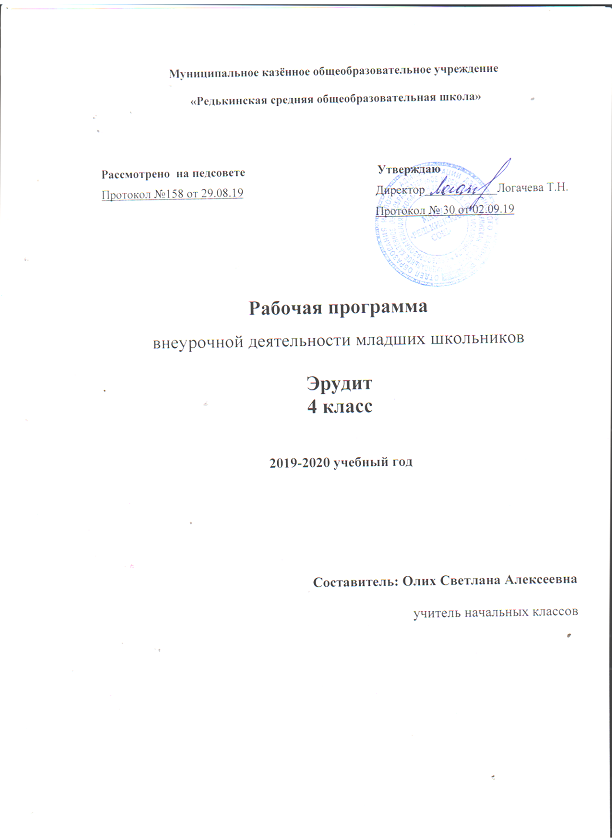 